Jaargids 2022-2023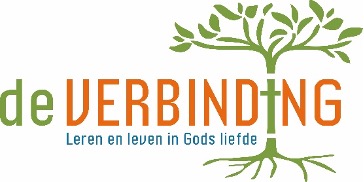 VoorwoordVan harte welkom op de Verbinding. Voor u ligt de jaargids voor dit schooljaar 2022-2023. Dit is een aanvulling op de (meerjaren)schoolgids die elke vier jaar verschijnt. Via deze link kunt u de schoolgids online lezen www.cbsdeverbinding.nlOns jaarthema is BEN JIJ OOK NIEUWSGIERIG?Bij onze jaaropening lazen we samen het verhaal uit Mat. 13 over de koopman, die er alles voor over heeft om een prachtige parel te krijgen. Eigenlijk is dit het verhaal over Jezus zelf die Zijn leven over had voor u, voor jou en mij! We mogen schitteren en glanzen als een prachtige parel. In Jesaja 60:1 staat: “Sta op en schitter.” Dat is ook het gebed van ons team voor elk kind bij ons op school, dat het mag schitteren in de glans die God zelf geeft. Ben jij ook nieuwsgierig? Deze vraag is het thema van dit jaar. Nieuwsgierig naar hoe God voor ons zal zorgen. Nieuwsgierig naar heel veel nieuwe kennis. Nieuwsgierig naar de verhalen uit de Bijbel. Nieuwsgierig naar dingen uit de natuur, de cultuur en ook nieuwsgierig naar elkaar. Samen maken we immers de school. Onze school is ook zeker meer dan een plaats van kennisoverdracht. Juist ook op school vinden sociale en maatschappelijke vorming en persoonsontwikkeling plaats. Daarom is het belangrijk dat u als ouders een goed beeld krijgt van onze school: van het onderwijs dat wij verzorgen en wat u van ons kunt verwachten. Op onze site vindt u ook een filmpje over onze school: https://youtu.be/ISwUb0na88w Deze kan u ook naar andere belangstellende ouders sturen.Onze school is een Christelijke basisschool, die een veilige, vertrouwde en uitdagende leeromgeving biedt voor kinderen van vier tot twaalf jaar. We leren de kinderen dat God van hen houdt en dat ze altijd bij Hem terecht kunnen met al hun zorgen, blijdschap en verdriet. Dit is verweven in ons hele onderwijs. Wij geloven dat ieder kind uniek is. Vanuit dit besef streven wij ernaar om het beste in ieder kind naar boven te halen. Wij werken graag samen met u, als ouders en verzorgers, om zo uw kind te ondersteunen in zijn/haar ontwikkeling. In deze schoolgids beschrijven wij waarvoor wij staan, welke uitgangspunten wij hanteren en hoe wij voortdurend aan de kwaliteit van ons onderwijs werken. In deze jaargids vindt u aanvullende en praktische informatie, die voor dit schooljaar relevant is.Wij hopen dat het voor ons liggende jaar een fijn jaar wordt voor u en uiteraard voor uw kinderen! Dat ze mogen glanzen en schitteren in Gods licht! Als prachtige parels.Namens het hele team van De Verbinding,Alienke MeijerDirecteurbijlagen: Informatiebrief over de TSOInformatiebrief over de ouderbijdrageBestuurlijke informatie voor Cordeoscholen, in aanvulling op de schoolgidsTeamManagement en bouwen. Het managementteam bestaat uit de directeur Alienke Meijer, de intern begeleider Hilly Hakkers, de bouwhoofden Judith Bols (bouwhoofd groep 1- 4) en Mattijs Overweg (bouwhoofd groep 5-8) en Jante Stroomberg (Administratief medewerker en management-assistent). Zij bespreken regelmatig schoolbrede zaken over beleid en organisatie.FunctiesGroepsverdeling*Jorianne is ook verbonden aan groep 4, maar zij zal rond de herfstvakantie eerst met zwangerschaps- en bevallingsverlof gaan. KwaliteitWerkgroepen, coördinatoren en kwaliteitsteamVoor elk vakgebied hebben we een werkgroep met een coördinator. De coördinatoren van de basisvakken taal, lezen, NT 2 en rekenen zitten samen met de Ib-er en de directeur in een kwaliteitsteam. Zij sturen op de kwaliteit van de lessen en de resultaten die de kinderen halen. Een aantal keren per jaar worden deze met het team geanalyseerd om zo de kwaliteit van ons onderwijs steeds beter te maken. Voor individuele vragen over resultaten of het welbevinden van uw kind kunt u altijd bij de leerkracht terecht. Nieuwe methodesVorig jaar hebben we een nieuwe methode voortgezet technisch lezen ingevoerd: LIST. Het leesplezier van de kinderen is echt groter geworden. LIST staat voor Lezen IS Top. Alle kinderen worden enthousiast gemaakt om veel boeken te lezen. Dit gebeurt door het aanbieden van aantrekkelijke en gevarieerde boeken, voorbeeldgedrag van de leerkracht, boekpromotie en boekgesprekken. Door LIST gingen de leeskilometers die de kinderen maken afgelopen jaar al omhoog en dat zal in het leesniveau te merken zijn. Thuis (voor)lezen is ook erg belangrijk. Dit jaar gaan we starten met een nieuwe methode voor Taal en Spelling: PIT. PIT staat voor Plezier In Taal. Een moderne, nieuwe, frisse methode met heel veel gevarieerd aanbod. Kinderen taalvaardig maken is het doel. We hebben de methode uiteraard uitgeprobeerd en zien er naar uit om dit jaar er mee aan de slag te gaan. 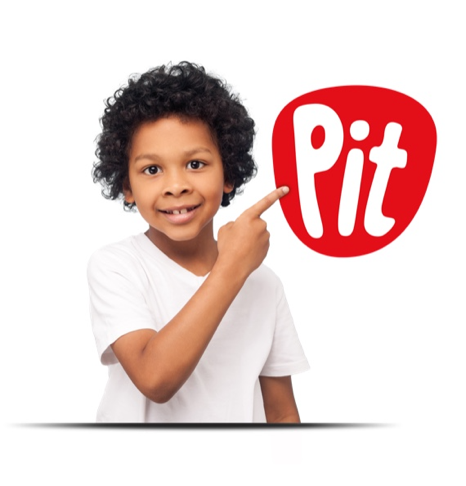 Op 20 februari 2023 staat er ook een ouderavond over deze methode en de andere methodes voor taal en lezen en over NT 2 (Nederland als 2e taal) gepland en dan vertellen we u er graag over. Resultaten Cito – eindtoets (groep 8)Uitstroom naar Voortgezet OnderwijsIdentiteitscommissieOnze school hoort bij de scholengroep van Cordeo. Cordeo bestaat uit 18 Bijbelgetrouwe basisscholen in Nederland. Info leest u hierover op www.cordeoscholen.nl Omdat we geloven in het belang van betrokken ouders, heeft elke Cordeoschool een identiteits-commissie. We zien het als onze opdracht om samen met de ouders, kinderen te laten ontdekken dat ze met al hun mogelijkheden en beperkingen fantastisch zijn zoals ze zijn. Ze zijn immers een parel in Gods ogen! Elke dag mogen we meer leren te vertrouwen dat God een bedoeling heeft met jou en met jouw leven! Dit is ook de basis van de identiteit(scommisie) van onze school.Voor de ID-commissie zullen we dit jaar ook weer op zoek gaan naar ouders. Binnenkort ontvangt u in het oudernieuws hiervoor een oproep en meer informatie. Elk jaar is er ook een ouderavond over een identiteits-gerelateerd onderwerp. Dit jaar is dat in november. Op maandag 21 november staat de Kanjertraining centraal als thema. In de start-enveloppe vindt u ook informatie over de Kanjertraining, de schoolregels, een flyer en een begeleidende brief. Vanuit onze christelijke waarden leren we de kinderen om met elkaar om te gaan in respect naar God en naar elkaar. Daar gaat ook de ouderavond over. MedezeggenschapOnze medezeggenschapsraad (MR) bestaat uit ouders en leerkrachten. Er zijn bij de start van het schooljaar nog twee vacatures voor de oudergeleding van de MR. U ontvangt hierover binnenkort meer informatie. De MR voert minimaal zes keer per jaar overleg met onze directeur Alienke Meijer over zaken die in de wet medezeggenschap (WMS) op scholen geregeld zijn. Misschien is de MR wat voor u?Meer informatie over medezeggenschap op scholen zie deze link: https://www.infowms.nlDe personeelsleden van de MR zijn:                                                            
Stan Sietsma (teamlid)
Hilly Hakkers (teamlid) U kunt de MR bereiken via emailadres: mr@cbsdeverbinding.nlGebedsgroepOp onze school is een gebedsgroep actief. Wilt u hieraan deelnemen dan kunt u contact opnemen met Lonneke Teeken (+31 6 22508895). Elke dinsdagmorgen komen ze in ieder geval bij elkaar in de bibliotheek in school om 8.30 uur. U bent van harte uitgenodigd.Tussenschoolse opvang Onze school biedt de mogelijkheid voor Tussenschoolse Opvang aan (TSO). Op pag. 34 van de schoolgids leest u hier alles over. Meer informatie over hoe het dit jaar geregeld is, vindt u als bijlage bij deze jaargids.Cordeo-verenigingsbijdrage en ouderbijdrage (zie ook blz. 31 van de schoolgids)De verenigingsbijdrage is een niet-verplichte bijdrage voor alle gezinnen op Cordeoscholen i.v.m onze identiteit. Hier worden namelijk het Bijbelonderwijs, identiteitsmethodes, bijbels en andere materialen rondom identiteit van aangeschaft. Wij zijn blij dat we een Christelijke school kunnen zijn!De contributie is door de Cordeo-ledenvergadering vastgesteld op € 37,50 per gezin per jaar. Het wordt geïnd door het bestuurskantoor van Cordeo. U wordt hierover door hen geïnformeerd. Als per automatische incasso wordt betaald, geldt een korting van € 2,50 en is het bedrag € 35,- per jaar.De overheid financiert alleen onderwijs. Om de kinderen activiteiten aan te kunnen bieden die niet onmiddellijk met de lespraktijk samenhangen, maar die een jaar wel leuk maken, vragen we van de ouders een ouderbijdrage. Activiteiten die vanuit de ouderbijdrage worden betaald zijn onder andere het pakjesfeest, de koningsspelen en kerst. Ook het schoolreisje wordt betaald uit de ouderbijdrage. De kosten voor het schoolkamp (groep 8) staan hier los van. Ouders van deze kinderen krijgen hierover een brief. De oudergeleding van de MR kijkt kritisch naar de kosten van de ouderbijdrage en bewaakt ook de besteding van de door ouders betaalde gelden. De MR informeert de ouders hierover. Deze ouderbijdrage is een vrijwillige bijdrage. Er worden geen kinderen buitengesloten van activiteiten als u de ouderbijdrage niet betaalt. Maar deze ouderbijdrage is wel belangrijk om deze activiteiten te kunnen blijven doen als school. Mocht u niet in staat zijn deze ouderbijdrage (geheel of gedeeltelijk) te kunnen voldoen, verzoeken wij u contact op te nemen met de directeur, Mw. Alienke Meijer: alienkemeijer@cordeoscholen.nl. Samen kunnen we dan overleggen wat mogelijk is.Betaling van de ouderbijdrage wordt vanuit het bestuurskantoor van Cordeo geregeld. U ontvangt t.z.t. een nota of notificatie voor de automatische incasso.Voor dit jaar bedraagt de ouderbijdrage:Voor kinderen die instromen in de loop van een schooljaar geldt de volgende berekening:Kinderen die instromen Zie ouderbijdragebriefZie voor meer informatie en toelichting de ouderbijdragebrief vanuit de MR (bijlage bij deze jaargids).Eten en drinkenElke ochtend mogen de kinderen iets meenemen om te eten en te drinken. Vooral voor de kleuters vragen wij hen liever niet te veel mee te geven. Op onze school hebben we de volgende afspraken gemaakt:“10 uurtje”: De afspraken zijn: iets gezonds, GEEN chips en GEEN snoep. -traktaties: Als een kind jarig is, trakteert het de kinderen van de eigen groep en de eigen leerkracht. We willen u vragen om zoveel mogelijk voor een gezonde traktatie te kiezen. Steeds meer kinderen zijn allergisch voor bepaalde voedingsstoffen en we willen daar rekening mee houden. Wanneer uw kind jarig is of er is een broertje of zusje geboren dan mag het wel chips, of koek of iets dergerlijks trakteren. Uiteraard is een zak snoep niet toegestaan. Iets kleins is prima, maar het is goed om hierin ook met mate te trakteren. Voor de gezondheid van uw kind en de andere kinderen is dat immers ook beter? Uw gulheid is hartelijk, maar tegelijk is de gezondheid van onze kinderen zo belangrijk dat we als school ook graag hierin een richtlijn aangeven. 
En in plaats van snoep of chips zijn er genoeg alternatieven: iets gezonds of anders (kleins) wat vaak door kinderen ook erg gewaardeerd wordt. Tips nodig? 
http://www.gezondtrakteren.nl en https://www.kitchenstewardship.com/non-food-birthday-classroom-ideas/“pakjes” drinken: Onze voorkeur gaat uit naar navulbare bidons. Pakjes drinken mag wel, maar lege pakjes gaan in de tas mee terug. Zo reguleren wij ons afval en hopen natuurlijk ook uiteindelijk minder afval te produceren met elkaar.Lunch: Ook voor de lunch willen we vriendelijk vragen om gezond eten mee te geven. Zo leren we onze kinderen daar bewust mee om te gaan. Energydrank is niet toegestaan.Gebruik van mobiel en elektronica                                                 Steeds meer kinderen hebben al jong een smartphone. Dit is wanneer uw kind wat verder van school woont ook erg handig natuurlijk. We snappen dat kinderen dit graag laten zien, maar vinden op school het directe contact belangrijker. De afspraak is daarom dat de apparaten op het plein in de jaszak of tas zitten en onder schooltijd aan de leerkracht worden gegeven. De school is niet aansprakelijk voor het kapotgaan of de vermissing van smartphones e.d. Jaarkalender.                                                                     De jaarkalender treft u aan als aparte bijlage in de startenveloppe. n het als onze opdracht om samen met de ouders, kinderen te laten ontdekken dat ze t al Bijlage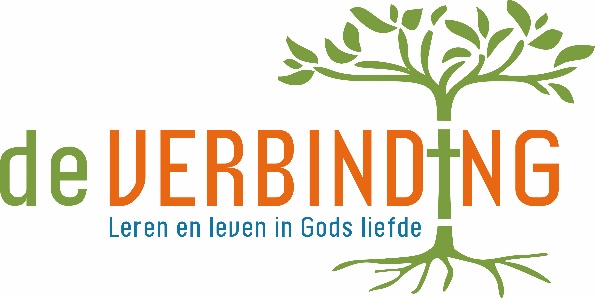 OuderbijdrageBasisonderwijs wordt door de overheid gefinancierd en is dus gratis. De extra activiteiten die op school door de leerkrachten worden georganiseerd, kosten echter wel geld.
De ouderbijdrage is een vrijwillige bijdrage waar we als school verschillende extra activiteiten van kunnen bekostigen.De MR heeft de ouderbijdrage voor dit schooljaar vastgesteld, dit is een wijziging op vorig jaar.Voor dit jaar bedraagt de ouderbijdrage:De ouderbijdrage betaalt u voor de extra activiteiten van uw kind
Het gaat om leuke activiteiten naast het normale lesprogramma. Een belangrijk onderdeel voor een leuke schooltijd! Deze extraatjes kunnen zonder uw bijdrage niet bestaan!Het geld van deze ouderbijdrage wordt gebruikt voor allerlei activiteiten op school zoals pakjesfeest, vieringen, kerstdiner, Pasen, sportdag, koningsspelen, meesters- en juffendag etc., die zonder deze bijdrage niet bekostigd zouden kunnen worden.We merken dat alle kosten omhoog gaan. Vooral de kosten van het schoolreisje zijn aanzienlijk gestegen. Dit komt omdat dierentuinen en pretparken zowel de kosten verhogen per bezoeker, als begeleiders niet meer gratis toegang verlenen, hetgeen in het verleden wel het geval was.Vrijwillig maar niet vrijblijvend
De ouderbijdrage is niet verplicht, maar ook niet vrijblijvend. Want als u niet betaalt, dan minder activiteiten realiseren. Dit zouden we jammer vinden. Dankzij uw bijdrage kunnen wij zo veel activiteiten organiseren. Kunt u niet betalen neem dan contact op met de directie. Heeft u nog vragen?
Met deze brief geeft de MR inzicht in de vaststelling en besteding van de ouderbijdrage. Heeft u toch nog vragen? U kunt altijd één van de MR-leden aanspreken of uw vraag mailen naar mr@cbsdeverbinding.nl. Vragen worden altijd vertrouwelijk behandeld.Namens de MR.BijlageTUSSENSCHOOLSE OPVANG
Geachte ouders/verzorgers, Dit jaar wordt de Tussenschoolse Opvang (TSO) gecoördineerd door Nicey Frempong, praktische coördinatieJante Stroomberg, betalingenWellicht worden een aantal zaken praktisch anders geregeld dan voorgaande jaren, maar veel blijft hetzelfde. En ons doel voor de Tussenschoolse Opvang blijft dan ook: Samen met uw kinderen er een mooi, gezellig en veilig TSO-jaar van maken.INLOGGEGEVENSOp de Verbinding maken we gebruik van een digitaal overblijfregistratiesysteem. Via dit systeem worden de facturen en de automatisch incasso aangemaakt. U ontvangt per mail inloggegevens waarmee u in het systeem kunt inloggen. Let op: de mail kan in uw spambox terechtkomen. We vragen u om na het ontvangen van de inloggegevens uw eigen naam-, adres- en bankgegevens (in het systeem) te controleren en eventueel te wijzigen.U kunt ook op een later moment weer inloggen om uw gegevens aan te passen en/of om uw facturen terug te vinden. Gebruik hiervoor de laatste registratiecode.KOSTEN TSODe kosten zijn € 0,90 per kind per dag. Per kwartaal vindt er een facturatie plaats. Heeft u meer kinderen bij ons op school, dan geldt dit bedrag voor uw eerste drie kinderen. Voor het vierde kind en verder uit hetzelfde gezin betaalt u de helft.Betaling voor de TSO gebeurt door middel van een automatische incasso. Deze vindt elk kwartaal plaats op de 2de dag van het kwartaal. Dus 2 oktober, 2 januari, 2 april en 2 juli. Per mail ontvangt u de factuur met daarop het te incasseren bedrag. Het kan iedereen overkomen dat een incasso mislukt. 10 dagen later zullen we het weer proberen. Wanneer dat weer mislukt zal er contact opgenomen worden. Van u wordt verwacht dat u dan per direct betaalt.Lukt dat niet, dan verwachten we dat u uw kind/kinderen komt ophalen tussen de middag. Dat zullen we ook doorgeven aan de leerkrachten. N.B. de pauzetijden zijn als volgt:Groepen 1 en 2: 		11:30 – 12:15u buitenspelen en etenGroepen 3 t/m 5:		12:00 – 12:45u buitenspelen en etenGroepen 6 t/m 8:		12:15 – 13:00u eten en buitenspelenWanneer uw kind langer dan twee weken ziek is, kunt u contact met ons opnemen om te overleggen over eventuele teruggave.ENTHOUSIASTE OUDERS GEVRAAGD
Wij zijn altijd op zoek naar enthousiaste ouders die het leuk vinden om over te blijven. 
Eigen kinderen vinden dat erg leuk en u ontvangt er een ruime vrijwilligersvergoeding voor van € 13,75 per overblijfbeurt. De verblijftijd is van 11:15 – 13:15u. 
Voor meer informatie hierover of andere vragen, kunt u een e-mail sturen aan ondergetekende.Met vriendelijke groet,
Nicey Frempong en Jante Stroomberg
TSO-coördinatoren De Verbinding 
Email: tso@cbsdeverbinding.nlBijlage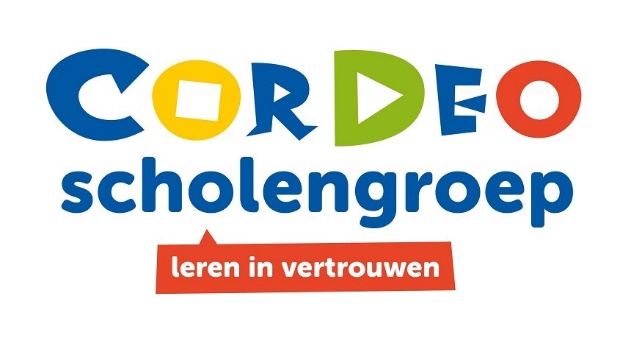 Bestuurlijk informatie voor Cordeoscholen, in aanvulling op de schoolgids.2.1 Identiteit en richting De scholen van CorDeo scholengroep bieden bijbelgetrouw onderwijs. Dit betekent dat we de kinderen dicht bij God willen brengen en Zijn liefde door willen geven aan de mensen om ons heen. De dagopening staat in het teken van gebed en het lezen of vertellen uit de bijbel. Het verdere verloop van de dagen wordt ook bepaald door het christen-zijn. Statutair is vastgelegd dat alle medewerkers betrokken christenen moeten zijn. Het bestuur van CorDeo scholengroep vindt het belangrijk dat de basishouding van medewerkers bepaald wordt doordat ‘Christus in hen leeft’ (Gal. 2: 20).Onze schoolvereniging heeft als doel kinderen onderwijs te laten volgen dat als grondslag de Bijbel heeft. De scholen van CorDeo scholengroep staan niet op zichzelf, maar hebben duidelijke relaties met:• Het gezin. Er loopt een lijn van de opvoeding in het gezin naar de school. We proberen zo veel mogelijk bij elkaar aan te sluiten. Daarom zetten ouders en school zich in om de verwantschap in klimaat tussen gezin en school te realiseren en te garanderen.• De kerk/gemeente. De school heeft van huis uit een band met de kerken. De kerk/gemeente is een belangrijke voedingsbron voor het geloof en het leven daaruit. • De samenleving. De door de overheid gestelde eisen aan het onderwijs hebben tot doel dat leerlingen zodanig gevormd worden, dat zij een bijdrage kunnen en willen leveren aan de opbouw van de samenleving. Het pedagogische aspect daarvan zal op de scholen tot zijn recht moeten komen.Het bestuur hecht er grote waarde aan dat in het gesprek met nieuwe ouders en nieuwe medewerkers, het ‘leven in Christus’ een prominente plaats inneemt. 2.2 Bestuur en directie	College van bestuur (CvB)Het CvB van CorDeo scholengroep vormt het bevoegd gezag van 18 gereformeerde en evangelische basisscholen te weten:CBS De Verbinding te Almere, EBS De Morgenster te Amsterdam, GBS De Regenboog te Amersfoort, GBS Het Zwaluwnest te Amersfoort, GBS De Horizon te Hoogland, EBS De Parel te Amersfoort, GBS ’t Schrijvertje te Apeldoorn, GBS Pieter Jongeling te Arnhem, GBS De Bron te Barneveld, GBS De Triangel te Ede, GBS Fontanus te Harderwijk, GBS De Wegwijzer te Hilversum, GBS Het Christal te Leusden, GBS De Open Kring te Nijkerk, GBS De Plantage te Veenendaal, GBS In de Lichtkring te Zeewolde, GBS De Bongerd te Zutphen en tevens SBO De Werf te Amersfoort. College van Bestuur: Arriën Boes. 
Annet Wilts is bestuurssecretaresse. E-mailadres: info@cordeoscholen.nl. Het bestuurskantoor is gevestigd aan de Burg. de Beaufortweg 16, 3833 AG Leusden. Telefoon: 033-4324258. 

2.3 Raad van Toezicht (RvT)De RvT houdt toezicht op het werk van het College van Bestuur. De RvT-leden worden verkozen door de ledenvergadering van CorDeo scholengroep.  De RvT-leden zijn: Eric van der Graaf (voorzitter), Gerlof Boersma, Pim Boven, Marjon Welmers en Carmen Zwarteveen. 2.4 Identiteitscommissie / schoolcommissieElke school heeft een identiteits- of schoolcommissie (IC / SC). Een afgevaardigde van de IC of SC is stemgerechtigd lid van de algemene vergadering van CorDeo scholengroep. Deze AV wordt twee maal per jaar gehouden. De locatiedirecteur woont als adviseur de vergadering van de IC of SC bij.2.5 DirectiestructuurEen locatiedirecteur (LD) heeft een lokale en een bovenschoolse taak.Wat betreft de lokale taak is de locatiedirecteur het aanspreekpunt en de onderwijskundig leider van de school. Hij/zij is budgetbeheerder van een aantal lokale budgetten en uitvoerder van het lokale personeelsbeleid. Hij/zij is tevens verantwoordelijk voor de uitvoering van de administratieve taken in de school. Samen met de IC of SC draagt hij/zij zorg voor de uitvoering van het lokale toelatingsbeleid van leerlingen.Wat betreft de bovenschoolse taken: bovenschools hebben de directeuren zitting in een managementteam. Dit team staat onder leiding van het College van Bestuur.2.6 Lidmaatschap CorDeo scholengroepLeden van de Christelijke Gereformeerde kerk, Gereformeerde kerk (vrijgemaakt) en de Nederlands Gereformeerde kerk kunnen lid worden van de schoolvereniging CorDeo. Via de plaatselijke ledenvergadering hebben zij inspraak in het beleid van CorDeo scholengroep.De Algemene Vergadering, die bestaat uit afgevaardigden van de lokale SC of IC, bepaalt het beleid van de vereniging. In 2022 loopt een onderzoekstraject naar aanpassing van de lidmaatschapscriteria voor de vereniging. De contributie voor 2022 is door de ledenvergadering vastgesteld op € 37,50 per jaar. Als per automatische incasso wordt betaald, geldt een korting van € 2,50 en is het bedrag € 35,- per jaar. Deze verenigingsbijdrage is niet verplicht. 2.7 MR en GMRLokaal functioneert een medezeggenschapsraad (MR) bestaande uit een oudergeleding en een personeelsgeleding (minimaal 2 leden van elke geleding). Medezeggenschap volgt zeggenschap. De MR overlegt met de LD en/of de schoolcommissie over zaken waar zij medezeggenschap over heeft. Regionaal functioneert een gemeenschappelijke medezeggenschapsraad (GMR). Voor de GMR is het CvB de gesprekspartner. Het e-mailadres van de GMR is  gmr@cordeoscholen.nl. Zowel de MR als de GMR hebben het recht op initiatief, het recht op instemming en het recht op advies. In de bijbehorende reglementen is vastgelegd op welke terreinen de genoemde rechten gelden.2.8 CorDeo OnderwijsPunt
CorDeo OnderwijsPunt is per 1 augustus 2017 ontstaan door de overname van zorgfederatie Kompas door CorDeo scholengroep. Onder CorDeo OnderwijsPunt vallen ambulant begeleiders, orthopedagogen. CorDeo OnderwijsPunt levert diensten aan de scholen, bijvoorbeeld in de vorm van orthopedagogen en ambulant begeleiders. Samen streven we naar goed en passend onderwijs op- en door de school zelf, zodat het aantal verwijzingen naar speciaal (basis)onderwijs wordt beperkt en kinderen in hun eigen omgeving thuisnabij onderwijs kunnen volgen.De scholen ontvangen van de samenwerkingsverbanden Passend Onderwijs een financiële ondersteuning ten behoeve van de Intern begeleiders voor het werken aan en met afstemmingsplannen.Ook kan trajectbegeleiding worden ingezet om leerkrachten te ondersteunen bij hun werk met zorgleerlingen. Het algemene e-mailadres hiervoor is passendonderwijs@cordeoscholen.nl. 

2.9 Sociale veiligheid | interne vertrouwenspersoon | externe vertrouwenspersoonDe school wil graag een plek zijn waar kinderen en ook de leerkrachten zich veilig kunnen voelen. De medewerkers in de school doen er alles aan om dit gevoel van veiligheid optimaal te laten zijn. Toch kunnen er zich situaties voordoen waarbij het gevoel van veiligheid er niet is. Denk daarbij aan ernstig pesten, geweld, of (seksuele) intimidatie.  Er is op elke school een interne vertrouwenspersoon die speciaal voor deze situaties is aangesteld en waar u of uw kind mee in contact kan komen. Soms is het lastig om te zien welke weg bij een klacht of opmerking het beste bewandeld kan worden. De interne vertrouwenspersoon kan u daarbij helpen en brengt u zo nodig in contact met de externe vertrouwenspersoon. Zij kan zo nodig helpen bij het formuleren van een klacht. U kunt ook rechtstreeks contact opnemen met de externe vertrouwenspersoon. De externe vertrouwenspersoon bespreekt met u de mogelijkheden en kan ook in overleg met de school proberen maatregelen te treffen waardoor de veiligheid terugkeert.Sociale onveiligheid door pestenAls uw kind wordt gepest of u heeft vernomen dat een ander kind wordt gepest, dan kunt u dit melden bij de leerkracht van uw kind. De leerkracht kan dit bespreken met ‘aanspreekpunt pesten’ van onze school (dit is een juf of meester die als taak interne vertrouwenspersoon is). Hij/zij zal de leerkracht adviseren hoe een plan van aanpak te maken. De leerkracht is en blijft het eerste en vaste aanspreekpunt wanneer er sprake is van pesten. Een ‘aanspreekpunt pesten’ komt in beeld wanneer ingezette interventies niet het gewenste resultaat opleveren. Zowel leerlingen als ouders/ verzorgers en collega’s kunnen een beroep op hem/haar doen. Hij/zij zal samen met de betreffende leerling(en), de betreffende ouders/verzorgers en de betreffende leerkracht(en) het pestprobleem in kaart brengen en op zoek gaan naar oplossingen. Wanneer u klachten heeft over pestgedrag kunt u dus allereerst contact opnemen met de eigen leerkracht. Daarna is het mogelijk om contact op te nemen met een interne vertrouwenspersoon en/of met de directeur. Een interne vertrouwenspersoon kan zorgen voor eerste opvang en kan u, indien nodig, doorverwijzen naar de externe vertrouwenspersoon, Tanja van der Vinne. Zowel ouders als kinderen kunnen een beroep doen op de interne én externe vertrouwenspersoon. Zij zijn verplicht om uw melding of klacht vertrouwelijk te behandelen. Wanneer het niet lukt om gezamenlijk tot een oplossing te komen, dan kunt u zich wenden tot de klachtencommissie.Interne vertrouwenspersoon / personen van de school:Naam: Annet van Donkelaare-mail: annetvandonkelaar@cordeoscholen.nlTel. school: 036-5374061Externe vertrouwenspersoon:
Tanja van der Vinne
e-mail: t.vandervinne@viaa.nlmobiel: 06-12953302.2.10 Klachtencommissie
Als u ergens niet tevreden over bent, gaat u in de eerste plaats naar de persoon die daar direct bij betrokken is. Als het probleem niet is opgelost, kan de opmerking of klacht worden voorgelegd aan de IB’er voor leerlingzaken, aan de directie, de vertrouwenspersoon of via de klachtencommissie aan het College van Bestuur. Het bestuur is aangesloten bij de landelijke Klachtencommissie voor het gereformeerd onderwijs.Wanneer de klacht om mogelijk strafbare feiten gaat, kan de vertrouwenspersoon u steunen bij het doen van aangifte bij politie en justitie.Overigens hebben personeelsleden van school meldplicht en heeft het bevoegd gezag (College van Bestuur) aangifteplicht wanneer er vermoeden is van een seksueel misdrijf.De volledige klachtenregeling (met een toelichting erbij) is op school in te zien. De regeling staat ook op de website van CorDeo scholengroep (www.cordescholen.nl). 
Adres klachtencommissie: Klachtencommissie p/a GCBO, Postbus 82324, 2508 EH Den Haag.2.11 Verzekering
Via besturenorganisatie Verus heeft het bestuur voor de school een aansprakelijkheidsverzekering afgesloten. Deze verzekering dekt de aansprakelijkheid van schoolbestuurders, personeelsleden en ouderparticipanten voor zover zij handelen als bestuurder, personeelslid of ouder (bijv. als overblijfmoeder, leesmoeder, begeleider tijdens een schoolreisje enz.). 
De kinderen zijn niet verzekerd. Wanneer een leerling schade veroorzaakt en daarvoor aansprakelijk is, valt dit niet onder de aansprakelijkheid verzekering van de school. De schade kan worden verhaald op de ouder(s) van het schadeveroorzakende kind. De meeste ouders hebben hiervoor een gezins-WA- verzekering afgesloten. De schade wordt wel door de school aansprakelijkheid verzekering gedekt, wanneer schade (mede) te wijten is aan nalatigheid van bijvoorbeeld een pleinwacht. Ook is niet verzekerd de schade, die ontstaat na een ongeval. 2.12 Sponsoring
Om aan extra middelen te komen kan de school aan sponsoring doen. Twee duidelijke regels zijn dat bij eventuele tegenprestatie door het bedrijf geen gebruik gemaakt wordt van het inschakelen van kinderen en dat de MR gekend moet worden in de besluitvorming. Niet elk bedrijf komt in aanmerking voor sponsoring. Er zal daarbij duidelijk rekening gehouden worden met het eigen karakter van de school2.13 Burgerschapsvorming Onze school heeft ervoor gekozen om de kinderen te onderwijzen binnen een eigen ‘veilige’ setting vanuit de visie dat de opvoeding thuis ondersteund wordt door het onderwijs op school en in de kerkelijke gemeenten. Deze setting brengt met zich mee dat de kinderen op onze school nauwelijks natuurlijke ontmoetingen hebben met kinderen die een andere levensbeschouwing hebben. 
Daarom doen we aan burgerschapsvorming met bijzondere aandacht voor de relatie tussen eigenheid van onderwijs op basis van christelijke levensbeschouwing en als voorbereiding op het participeren in een plurale, multiculturele en multireligieuze samenleving. Juist omdat onze kinderen de waarde leren van het christelijke geloof, kunnen ze ook beseffen dat andere geloofsovertuigingen voor anderen evenzeer van waarde zijn. In potentie creëert dit meer begrip voor andere religies dan wanneer je de waarde van religie niet persoonlijk hebt leren kennen.Vanuit dit uitgangspunt gaan we met name in de bovenbouw op zoek naar ontmoetingen binnen de samenleving om op die manier de kinderen te leren hoe ze binnen de maatschappij hun eigen plek kunnen krijgen. We zoeken naar evenwichtige verhouding tussen aanpassingsgerichtheid (zich voegen naar het algemeen belang, de gelden regels, de gemeenschap) en het leren kritisch en zelfstandig na te denken over de eigen gemeenschap(pen), de samenleving en de eigen rol daarin. Op onze school leren we de kinderen om navolgers te worden van Jezus. Jezus had ook  oog voor de mensen in moeilijke omstandigheden. Als we dit vertalen naar onze tijd, dan zou dat bijzondere aandacht betekenen voor zwervers, daklozen, verslaafden en fraudeurs.Binnen onze visie op burgerschap willen werken aan de attitude om Jezus na te volgen.  

Binnen onze school betrekken we kinderen actief bij de samenleving waar ze deel vanuit maken, zodat ze zich verantwoordelijk gaan voelen voor de wereld om hen heen. Dit begint al in hun eigen groep en wordt verder doorontwikkeld richting school en samenleving.Burgerschapskunde brengt onze jonge burgers basiskennis, vaardigheden en attitude bij die nodig zijn om een actieve rol te kunnen spelen in de eigen leefomgeving en in de samenleving. Het gaat er dus om dat leerlingen niet alleen verantwoordelijk leren zijn voor zichzelf maar ook voor hun omgeving en het algemeen belang. Democratie heeft een eigen blik in het politieke stelsel; het maakt mogelijk dat iedere burger een bijdrage kan leveren aan bestuur van de samenleving.
Binnen dit kader vinden we het belangrijk dat kinderen kennis krijgen van begrippen als: gelijkheidsbeginsel, vrijheidsbeginsel, mensenrechten en rechtssysteem. Daarnaast is het belangrijk voor de jonge burgers om democratische procedures (meerderheid, minderheid, parlementaire democratie) te leren kennen.
Kinderen oefenen bij ons op schoolvaardigheden als informatie verwerken, de dialoog zoeken, debatteren en presenteren in een soort minidemocratie. 
Op deze manier wordt een attitude gevormd waar bij de begrippen: respect, vertrouwen, solidariteit en verantwoordelijkheid een plek krijgen.De jonge burger leert op school om z’n eigen plek te verwerven en behouden binnen de samenleving waar hij/zij deelgenoot van is.2.14 Leerlinggegevens en privacyOp school verzamelen we veel gegevens van leerlingen. Dit is nodig om goed onderwijs te kunnen geven: zo kunnen we bijvoorbeeld zien hoe een leerling, klas of onze school zich in de loop van de jaren ontwikkelt. Daardoor kunnen we ons onderwijs verbeteren en de leerling bijvoorbeeld een passend advies voor het Voortgezet Onderwijs geven. In sommige gevallen is het nodig om (een deel van) de leerlinggegevens te delen met anderen. Hierbij kunt u denken aan het Cito, ParnasSys (ons leerlingvolgsysteem), de school voor Voortgezet Onderwijs en het samenwerkingsverband voor passend onderwijs. Omdat het verzamelen en delen van deze gegevens nodig is voor het verzorgen van goed onderwijs, is dit wettelijk toegestaan. Wel kunt u altijd een verzoek indienen om te zien met welke informatie we verzamelen en met wie we dit delen. Na inzage kunt u een verzoek tot wijziging indienen als de gegevens onjuist zijn of niet relevant voor het verzorgen van goed onderwijs. De uitgebreide regeling kunt u vinden in ons Privacyreglement verwerking leerlinggegevens, dat u op school kunt inzien. In dit reglement staat beschreven hoe wij met leerlinggegevens omgaan. In de bijlage van dit reglement vindt u een overzicht van mensen en instanties die toegang hebben tot de gegevens.WieFunctieDagenAlienkeDirecteurMaandag t/m vrijdagHillyIntern Begeleider (IB-er)Maandag t/m donderdagHillyBegeleiding vaardighedengroep (meer- en hoogbegaafden); groep 6 t/m 8DinsdagochtendDineke Begeleiding vaardighedengroep (meer- en hoogbegaafden) ; groep 3 t/m 5WoensdagochtendJudith NT 2 coördinatorMaandagochtendMirjam TaalcoördinatorMaandagochtendAnnetLeerkrachtondersteuner/ kindercoach/rt gedragDonderdag en vrijdag KarinRekencoördinator & Remedial teacherMaandag, dinsdag- en woensdagochtendJanteAdministratief medewerker & management-assistentDinsdag, donderdag en vrijdagStan GymleerkrachtDinsdag en donderdag Martin Onderwijsassistent groep 2Maandag- en donderdagochtendNaomiOnderwijsassistent groep 3Maandag, dinsdag en donderdagRubenOnderwijsassistent groep 4 & 5Maandag t/m vrijdagChristianVakleerkracht MediawijsheidVrijdag Rieneke Invalleerkracht Wisselend HermanInvalleerkrachtWisselendRolfManagement StagiaireVrijdagGroep MaandagDinsdagWoensdagDonderdagVrijdagVaste stagiare1NienkeNienkeXJudithJudithAnaly (LIO)2DinekeDinekeXDinekeDeborahSuze3JeanineJeanineAnnetJeanineJeanine4 *EvaEvaEvaMirjamMirjam5SabrineSabrineSabrineElmaElma6SjoukjeSjoukjeJoyceJoyceJoyceJudith7JoyceJorelijnJorelijnJorelijnJorelijn Angelina8MattijsMattijsMattijsMattijsMattijsSemSchooljaarSchoolgemiddeldeLandelijk gemiddelde2019-2020Geen eindtoets afgenomen i.v.m. Corona2020-2021530.3534.52021-2022536,9534,82019-20202020-20212021-2022Praktijkonderwijs--2VMBO BL222VMBO KL121VMBO TL242VMBO TL met LWOO1--VMBO TL / HAVO3-1HAVO374HAVO/VWO3-3VWO8861e en 2e kind€ 73,- per kind3e kind en verder€ 58,75,- per kindSchoolkamp (groep 8)€70,- per kindOuders ontvangen t.z.t. een brief hierovervoor de kerstvakantie100% van de Activiteiten*tussen de kerstvakantie en de meivakantie50% van de Activiteiten* + kosten voor het schoolreisjena de meivakantieAlleen de kosten van het schoolreisjeActiviteiten (behalve schoolreisje)Schoolreisje(groep 1 t/m 7)Totaal1e en 2e kind€ 28,- per kind€ 45,- per kind€ 73,- per kind3e kind en verder€ 13,75,- per kind€ 45,- per kind€ 58,75,- per kindSchoolkamp (groep 8)€70,- per kind